交银施罗德裕通纯债债券型证券投资基金2016年第3季度报告2016年9月30日基金管理人：交银施罗德基金管理有限公司基金托管人：兴业银行股份有限公司报告送出日期：二〇一六年十月二十五日§1  重要提示基金管理人的董事会及董事保证本报告所载资料不存在虚假记载、误导性陈述或重大遗漏，并对其内容的真实性、准确性和完整性承担个别及连带责任。 基金托管人兴业银行股份有限公司根据本基金合同规定，于2016年10月24日复核了本报告中的财务指标、净值表现和投资组合报告等内容，保证复核内容不存在虚假记载、误导性陈述或者重大遗漏。 基金管理人承诺以诚实信用、勤勉尽责的原则管理和运用基金资产，但不保证基金一定盈利。 基金的过往业绩并不代表其未来表现。投资有风险，投资者在作出投资决策前应仔细阅读本基金的招募说明书。 本报告中财务资料未经审计。 本报告期自2016年7月1日起至9月30日止。§2  基金产品概况§3  主要财务指标和基金净值表现3.1 主要财务指标单位：人民币元注：1、上述基金业绩指标不包括持有人认购或交易基金的各项费用，计入费用后的实际收益水平要低于所列数字； 2、本期已实现收益指基金本期利息收入、投资收益、其他收入（不含公允价值变动收益）扣除相关费用后的余额，本期利润为本期已实现收益加上本期公允价值变动收益。3.2 基金净值表现本报告期基金份额净值增长率及其与同期业绩比较基准收益率的比较1、交银裕通纯债债券A：2、交银裕通纯债债券C：3.2.2　自基金合同生效以来基金份额累计净值增长率变动及其与同期业绩比较基准收益率变动的比较交银施罗德裕通纯债债券型证券投资基金份额累计净值增长率与业绩比较基准收益率的历史走势对比图（2015年12月29日至2016年9月30日）1．交银裕通纯债债券A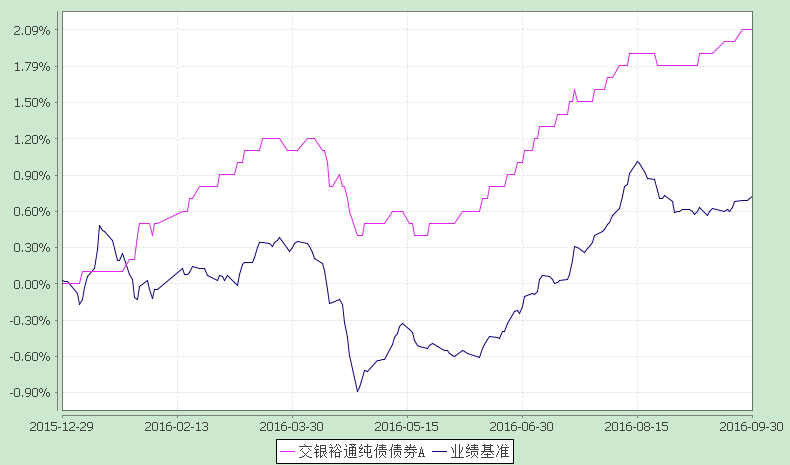 注：本基金基金合同生效日为2015年12月29日，基金合同生效日至报告期期末，本基金运作时间未满一年。本基金建仓期为自基金合同生效日起的6个月。截至建仓期结束，本基金各项资产配置比例符合基金合同及招募说明书有关投资比例的约定。2．交银裕通纯债债券C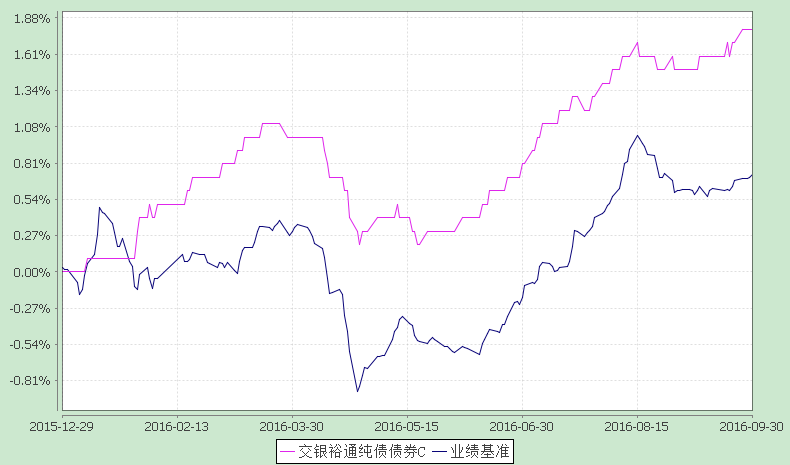 注：本基金基金合同生效日为2015年12月29日，基金合同生效日至报告期期末，本基金运作时间未满一年。本基金建仓期为自基金合同生效日起的6个月。截至建仓期结束，本基金各项资产配置比例符合基金合同及招募说明书有关投资比例的约定。§4  管理人报告4.1 基金经理（或基金经理小组）简介注：基金经理（或基金经理小组）期后变动（如有）敬请关注基金管理人发布的相关公告。4.2 管理人对报告期内本基金运作遵规守信情况的说明在报告期内，本基金管理人严格遵循了《中华人民共和国证券投资基金法》、基金合同和其他相关法律法规的规定，并本着诚实信用、勤勉尽责的原则管理和运用基金资产，基金投资管理符合有关法律法规和基金合同的规定，为基金持有人谋求最大利益。4.3 公平交易专项说明公平交易制度的执行情况本公司制定了严格的投资控制制度和公平交易监控制度来保证旗下基金运作的公平，旗下所管理的所有资产组合，包括证券投资基金和特定客户资产管理专户均严格遵循制度进行公平交易。公司建立资源共享的投资研究信息平台，确保各投资组合在获得投资信息、投资建议和实施投资决策方面享有公平的机会。公司在交易执行环节实行集中交易制度，建立公平的交易分配制度。对于交易所公开竞价交易，遵循“时间优先、价格优先、比例分配”的原则，全部通过交易系统进行比例分配；对于非集中竞价交易、以公司名义进行的场外交易，遵循“价格优先、比例分配”的原则按事前独立确定的投资方案对交易结果进行分配。公司中央交易室和风险管理部进行日常投资交易行为监控，风险管理部负责对各账户公平交易进行事后分析，于每季度和每年度分别对公司管理的不同投资组合的整体收益率差异、分投资类别的收益率差异以及不同时间窗口同向交易的交易价差进行分析，通过分析评估和信息披露来加强对公平交易过程和结果的监督。报告期内本公司严格执行公平交易制度，公平对待旗下各投资组合，未发现任何违反公平交易的行为。4.3.2异常交易行为的专项说明本基金于本报告期内不存在异常交易行为。本报告期内，本公司管理的所有投资组合参与的交易所公开竞价同日反向交易成交较少的单边交易量没有超过该证券当日总成交量5%的情形，本基金与本公司管理的其他投资组合在不同时间窗下（如日内、3日内、5日内）同向交易的交易价差未出现异常。4.4 报告期内基金的投资策略和运作分析本报告期内，债券市场呈现震荡格局，7月债券收益率维持了窄幅震荡。进入8月，受7月信贷数据大幅低于预期及经济数据疲弱的影响，债券市场经历了一波急速上涨，收益率新低后市场出现止盈冲动引发8月上旬至9月上旬近一个月的调整，市场对货币政策乐观预期和经济悲观预期都出现了小幅修正，并强化了该调整，10年期国开一度上行20BP。9月中旬以后银行间市场流动性紧平衡，但收益率未见明显调整，信用债一级认购火爆，在三季度末资金面紧张的情况下，长端收益率还有下行，反映出债市供求情况仍有较强支撑。本报告期内，本基金在收益率回调期间增持了长端利率债及3-5年优质信用债，并在资金面紧张，短端收益率上行期间，加配了短融和存单，获取杠杆套利收益。展望四季度，债券市场预计仍以震荡格局为主，受制于房价、去杠杆和美联储加息预期，货币政策短期内仍将保持中性，国庆前后热点城市密集出台严厉的楼市调控，有利于抑制资产泡沫和防控金融风险，也将增加经济再度下行压力，在基本面上对债市有所支撑。组合或将保持优质信用债及3-10年金融债底仓，在震荡中等待调整加仓机会。4.5 报告期内基金的业绩表现截至2016年9月30日，交银裕通纯债A份额净值为1.021元，本报告期份额净值增长率为1.09%，同期业绩比较基准增长率为0.92%；交银裕通纯债C份额净值为1.018元，本报告期份额净值增长率为0.99%，同期业绩比较基准增长率为0.92%。4.6报告期内基金持有人数或基金资产净值预警说明本基金本报告期内无需预警说明。	§5  投资组合报告5.1 报告期末基金资产组合情况5.2 报告期末按行业分类的股票投资组合5.2.1报告期末按行业分类的境内股票投资组合本基金本报告期末未持有股票。5.2.2报告期末按行业分类的沪港通投资股票投资组合本基金本报告期末未持有通过沪港通投资的股票。5.3 报告期末按公允价值占基金资产净值比例大小排序的前十名股票投资明细本基金本报告期末未持有股票。5.4 报告期末按债券品种分类的债券投资组合5.5 报告期末按公允价值占基金资产净值比例大小排序的前五名债券投资明细5.6　报告期末按公允价值占基金资产净值比例大小排序的前十名资产支持证券投资明细本基金本报告期末未持有资产支持证券。5.7 报告期末按公允价值占基金资产净值比例大小排序的前五名贵金属投资明细本基金本报告期末未持有贵金属。5.8 报告期末按公允价值占基金资产净值比例大小排序的前五名权证投资明细本基金本报告期末未持有权证。5.9 报告期末本基金投资的股指期货交易情况说明本基金本报告期末未持有股指期货。5.10 报告期末本基金投资的国债期货交易情况说明本基金本报告期末未持有国债期货。5.11 投资组合报告附注5.11.1报告期内本基金投资的前十名证券的发行主体未被监管部门立案调查，在本报告编制日前一年内本基金投资的前十名证券的发行主体未受到公开谴责和处罚。5.11.2本基金投资的前十名股票中，没有超出基金合同规定的备选股票库之外的股票。5.11.3 其他资产构成5.11.4 报告期末持有的处于转股期的可转换债券明细本基金本报告期末未持有处于转股期的可转换债券。5.11.5 报告期末前十名股票中存在流通受限情况的说明本基金本报告期末未持有股票。5.11.6 投资组合报告附注的其他文字描述部分由于四舍五入的原因，分项之和与合计项之间可能存在尾差。§6  开放式基金份额变动单位：份注：1、如果本报告期间发生转换入、红利再投业务，则总申购份额中包含该业务；     2、如果本报告期间发生转换出业务，则总赎回份额中包含该业务。§7  基金管理人运用固有资金投资本基金情况7.1 基金管理人持有本基金份额变动情况本报告期内未发生基金管理人运用固有资金投资本基金的情况。7.2 基金管理人运用固有资金投资本基金交易明细本基金管理人本报告期内未进行本基金的申购、赎回、红利再投等。§8 备查文件目录8.1 备查文件目录1、中国证监会准予交银施罗德裕通纯债债券型证券投资基金募集注册的文件； 2、《交银施罗德裕通纯债债券型证券投资基金基金合同》；3、《交银施罗德裕通纯债债券型证券投资基金招募说明书》； 4、《交银施罗德裕通纯债债券型证券投资基金托管协议》； 5、基金管理人业务资格批件、营业执照；6、基金托管人业务资格批件、营业执照；7、关于申请募集注册交银施罗德裕通纯债债券型证券投资基金的法律意见书；8、报告期内交银施罗德裕通纯债债券型证券投资基金在指定报刊上各项公告的原稿。8.2 存放地点备查文件存放于基金管理人的办公场所。8.3 查阅方式投资者可在办公时间内至基金管理人的办公场所免费查阅备查文件，或者登录基金管理人的网站(www.fund001.com，www.bocomschroder.com)查阅。在支付工本费后，投资者可在合理时间内取得上述文件的复制件或复印件。 投资者对本报告书如有疑问，可咨询本基金管理人交银施罗德基金管理有限公司。本公司客户服务中心电话：400-700-5000（免长途话费），021-61055000，电子邮件：services@jysld.com。基金简称交银裕通纯债债券交银裕通纯债债券基金主代码519762519762基金运作方式契约型开放式契约型开放式基金合同生效日2015年12月29日2015年12月29日报告期末基金份额总额1,707,041,786.99份1,707,041,786.99份投资目标在严格控制风险的基础上，通过积极主动的投资管理，追求基金资产的长期稳健增值，力争实现超越业绩比较基准的投资回报。在严格控制风险的基础上，通过积极主动的投资管理，追求基金资产的长期稳健增值，力争实现超越业绩比较基准的投资回报。投资策略本基金充分发挥基金管理人的研究优势，将宏观周期研究、行业周期研究、公司研究相结合，在分析和判断宏观经济运行状况和金融市场运行趋势的基础上，动态调整大类金融资产比例，自上而下决定债券组合久期、期限结构、债券类别配置策略，在严谨深入的分析基础上，综合考量各类债券的流动性、供求关系和收益率水平等，深入挖掘价值被低估的标的券种。本基金充分发挥基金管理人的研究优势，将宏观周期研究、行业周期研究、公司研究相结合，在分析和判断宏观经济运行状况和金融市场运行趋势的基础上，动态调整大类金融资产比例，自上而下决定债券组合久期、期限结构、债券类别配置策略，在严谨深入的分析基础上，综合考量各类债券的流动性、供求关系和收益率水平等，深入挖掘价值被低估的标的券种。业绩比较基准中债综合全价指数中债综合全价指数风险收益特征本基金是一只债券型基金，其风险与预期收益高于货币市场基金，低于混合型基金和股票型基金，属于证券投资基金中中等风险的品种。本基金是一只债券型基金，其风险与预期收益高于货币市场基金，低于混合型基金和股票型基金，属于证券投资基金中中等风险的品种。基金管理人交银施罗德基金管理有限公司交银施罗德基金管理有限公司基金托管人兴业银行股份有限公司兴业银行股份有限公司下属两级基金的基金简称交银裕通纯债债券A交银裕通纯债债券C下属两级基金的交易代码519762519763报告期末下属两级基金的份额总额1,706,159,488.09份882,298.90份主要财务指标报告期(2016年7月1日-2016年9月30日)报告期(2016年7月1日-2016年9月30日)主要财务指标交银裕通纯债债券A交银裕通纯债债券C1.本期已实现收益14,059,593.686,458.072.本期利润19,125,239.949,205.893.加权平均基金份额本期利润0.01120.01024.期末基金资产净值1,742,390,483.21898,155.955.期末基金份额净值1.0211.018阶段净值增长率①净值增长率标准差②业绩比较基准收益率③业绩比较基准收益率标准差④①－③②－④过去三个月1.09%0.04%0.92%0.05%0.17%-0.01%阶段净值增长率①净值增长率标准差②业绩比较基准收益率③业绩比较基准收益率标准差④①－③②－④过去三个月0.99%0.05%0.92%0.05%0.07%0.00%姓名职务任本基金的基金经理期限任本基金的基金经理期限证券从业年限说明姓名职务任职日期离任日期证券从业年限说明黄莹洁交银货币、交银理财21天债券、交银现金宝货币、交银丰享收益债券、交银丰泽收益债券、交银裕通纯债债券、交银活期通货币的基金经理2015-12-29-8年黄莹洁女士，香港大学工商管理硕士、北京大学经济学、管理学双学士。历任中海基金管理有限公司交易员。2012年加入交银施罗德基金管理有限公司，历任中央交易室交易员。章妍交银荣祥保本混合、交银荣泰保本混合、交银裕通纯债债券、交银裕兴纯债债券的基金经理2016-01-09-1年章妍女士，复旦大学金融学硕士、中央财经大学统计学学士。9年金融行业证券投资工作经验，历任太平洋资产管理有限公司高级投资经理、资深投资经理。2015年加入交银施罗德基金管理有限公司。序号项目金额（元）占基金总资产的比例（%）1权益投资--其中：股票--2固定收益投资1,955,021,412.0098.12其中：债券1,955,021,412.0098.12 资产支持证券--3贵金属投资--4金融衍生品投资--5买入返售金融资产--其中：买断式回购的买入返售金融资产--6银行存款和结算备付金合计10,924,194.550.557其他资产26,475,798.241.338合计1,992,421,404.79100.00序号债券品种公允价值（元）占基金资产净值比例（％）1国家债券--2央行票据--3金融债券396,715,000.0022.76其中：政策性金融债396,715,000.0022.764企业债券225,074,412.0012.915企业短期融资券752,245,000.0043.156中期票据415,209,000.0023.827可转债（可交换债）--8同业存单165,778,000.009.519其他--10合计1,955,021,412.00112.15序号债券代码债券名称数量（张）公允价值(元)占基金资产净值比例（％）1162800116浦发绿色金融债011,500,000150,375,000.008.63215021815国开181,200,000125,268,000.007.19310155606215吉林高速MTN0011,000,000101,670,000.005.83411160937416浦发CD3741,000,00097,100,000.005.575118227711中铁建MTN1600,00064,644,000.003.71序号名称金额（元）1存出保证金2,166.972应收证券清算款-3应收股利-4应收利息26,473,631.275应收申购款-6其他应收款-7待摊费用-8其他-9合计26,475,798.24项目交银裕通纯债债券A交银裕通纯债债券C报告期期初基金份额总额1,710,867,317.13947,236.90本报告期期间基金总申购份额644.245,247.21减：本报告期期间基金总赎回份额4,708,473.2870,185.21本报告期期间基金拆分变动份额（份额减少以“-”填列）--报告期期末基金份额总额1,706,159,488.09882,298.90